ร่างประกาศองค์การบริหารส่วนตำบลคำหยาดเรื่อง  การกำหนดโครงสร้างส่วนราชการและระดับตำแหน่งขององค์การบริหารส่วนตำบลคำหยาด........................................................................		ด้วยคณะกรรมการกลางพนักงานส่วนตำบลและมีประกาศเปลี่ยนแปลงโครงสร้างส่วนราชการและระดับตำแหน่งของพนักงานส่วนตำบล จากเดิมให้เป็นไปตามขนาดขององค์การบริหารส่วนตำบล คือ ขนาดเล็ก ขนาดกลาง ขนาดใหญ่ เพื่อประโยชน์ ในการแบ่งโครงสร้างส่วนราชการขององค์การบริหารส่วนตำบล กำหนดให้องค์การบริหารส่วนตำบล มี 3 ประเภท ได้แก่ ประเภทสามัญ ประเภทสามัญระดับสูง และประเภทพิเศษ ตามประกาศคณะกรรมการกลางพนักงานส่วนตำบล เรื่อง มาตรฐานทั่วไปเกี่ยวกับโครงสร้างส่วนราชการและระดับตำแหน่งขององค์การบริหารส่วนตำบล (ฉบับที่ 2) พ.ศ.2562 ประกอบกับคณะกรรมการพนักงานส่วนตำบลจังหวัดอ่างทอง ในการประชุมครั้งที่ 4/2563 ลงวันที่ 23 เมษายน 2563 มีมติเห็นชอบประกาศคณะกรรมการพนักงานส่วนตำบลจังหวัดอ่างทอง เรื่อง หลักเกณฑ์และเงื่อนไขเกี่ยวกับโครงสร้างส่วนราชการและระดับตำแหน่งขององค์การบริหารส่วนตำบล (ฉบับที่ 2) พ.ศ.2563		อาศัยอำนาจตามความในมาตรา 15 และมาตรา 25 วรรคท้าย แห่งพระราชบัญญัติระเบียบบริหารงานบุคคลส่วนท้องถิ่น พ.ศ.2542 และ มติคณะกรรมการพนักงานส่วนตำบลจังหวัดอ่างทอง ในการประชุมครั้งที่.........../2563 ลงวันที่................................................2563 จึงให้องค์การบริหารส่วนตำบล   คำหยาด (ขนาดกลาง) เป็นองค์การบริหารส่วนตำบล ประเภทสามัญ และให้จัดทำโครงสร้างส่วนราชการ และระดับตำแหน่งพนักงานส่วนตำบลในแผนอัตรากำลัง 3 ปี ให้เป็นไปตามเงื่อนไขของประเภทองค์การบริหารส่วนตำบลสามัญแล้ว จึงกำหนดโครงสร้างส่วนราชการและกำหนดหน้าที่ความรับผิดชอบของแต่ละ         ส่วนราชการดังนี้		1. สำนักงานปลัดองค์การบริหารส่วนตำบล		มีหน้าที่ความรับผิดชอบเกี่ยวกับราชการทั่วไปขององค์การบริหารส่วนตำบล และส่วนราชการที่ไม่ได้กำหนดให้เป็นหน้าที่ของส่วนราชการใดในองค์การบริหารส่วนตำบลโดยเฉพาะ รวมทั้งกำกับและเร่งรัดการปฏิบัติราชการของส่วนราชการในองค์การบริหารส่วนตำบลให้เป็นไปตามนโยบายแนวทางและแผนปฏิบัติราชการขององค์การบริหารส่วนตำบล โดยมีหัวหน้าสำนักปลัดองค์การบริหารส่วนตำบล         เป็นผู้บังคับบัญชา พนักงานและลูกจ้าง และรับผิดชอบในการปฏิบัติราชการของสำนักงานปลัด 		2. กองคลัง		มีหน้าที่ความรับผิดชอบเกี่ยวกับงานการเงินและบัญชี การจ่ายเงิน – การรับเงิน การนำส่งเงิน การเก็บรักษา และเอกสารทางการเงิน การตรวจสอบใบสำคัญ ฎีกาเกี่ยวกับเงินเดือน ค่าจ้าง ค่าตอบแทน ค่าใช้สอย วัสดุ เงินบำเหน็จบำนาญ เงินอื่นๆ เกี่ยวกับการจัดทำงบประมาณ งานฐานะการคลัง การเงิน     การจัดงบทดลองประจำเดือดประจำปี งานพัสดุเกี่ยวกับการจัดซื้อจัดจ้าง การจัดทำทะเบียนพัสดุ           การจำหน่ายพัสดุ การรับจ่ายพัสดุและเก็บรักษาพัสดุ งานจัดเก็บและพัฒนารายได้ การวาแผนจัดเก็บรายได้การชำระภาษีอากร การประเมินภาษีต่างๆ งานผลประโยชน์และทะเบียนทรัพย์สินหรืองานที่เกี่ยวข้องและ   ที่ได้รับมอบหมาย/3.กองช่าง.........-2-		3. กองช่าง		หน้าที่ความรับผิดชอบเกี่ยวกับการสำรวจ ออกแบบ การจัดทำข้อมูลด้านวิศวกรรม        การจัดเก็บและการทดสอบคุณภาพวัสดุ งานออกแบบและงานเขียนแบบ การตรวจสอบการก่อสร้าง        งานควบคุมอาคารตามระเบียบกฎหมาย งานสาธารณูปโภค งานวางโครงการ และควบคุมการก่อสร้าง อาคาร ถนน สะพาน  ทางเท้า การประมาณราคา สวนสาธารณะ งานควบคุมดูแลรักษาสถานที่พักผ่อนหย่อนใจ   การดูแลรักษาต้นไม้พันธุ์ไม้ต่างๆ งานประดับตกแต่งอาคารสถานที่ และงานอื่นที่เกี่ยวข้องและได้รับมอบหมาย 		4. กองการศึกษา ศาสนาและวัฒนธรรม		มีหน้าที่ความรับผิดชอบเกี่ยวกับงานการศึกษาปฐมวัย การปฏิบัติงานทางการศึกษาเกี่ยวกับ การวิเคราะห์ วิจัยและพัฒนาหลักสูตร การแนะแนว การวัดผล ประเมินผล การพัฒนาตำราเรียน การวางแผนการศึกษา ของมาตรฐานสถานศึกษา การจัดบริการส่งเสริมการศึกษา การใช้เทคโนโลยีทางการศึกษา       การเสนอแนะเกี่ยวกับการศึกษา ส่งเสริมการวิจัย การวางโครงการ สำรวจ เก็บรวบรวมข้อมูลสถิติการศึกษาเพื่อนำไปประกอบการพิจารณา กำหนดนโยบาย แผนงาน และแนวทางการปฏิบัติในการจัดการศึกษา      การเผยแพร่การศึกษา และปฏิบัติหน้าที่อื่น ที่เกี่ยวข้องและได้รับมอบหมาย 		ทั้งนี้ ตั้งแต่วันที่.................เดือน...............................พ.ศ. 2563 เป็นต้นไปประกาศ ณ วันที่.................เดือน.........................พ.ศ. ๒๕๖๓					พันโท				                       (เสวย   หลายศรี)						นายกองค์การบริหารส่วนตำบลคำหยาด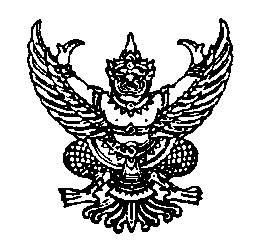 ประกาศองค์การบริหารส่วนตำบลคำหยาดเรื่อง  การกำหนดโครงสร้างส่วนราชการและระดับตำแหน่งขององค์การบริหารส่วนตำบลคำหยาด........................................................................		ด้วยคณะกรรมการกลางพนักงานส่วนตำบลและมีประกาศเปลี่ยนแปลงโครงสร้างส่วนราชการและระดับตำแหน่งของพนักงานส่วนตำบล จากเดิมให้เป็นไปตามขนาดขององค์การบริหารส่วนตำบล คือ ขนาดเล็ก ขนาดกลาง ขนาดใหญ่ เพื่อประโยชน์ ในการแบ่งโครงสร้างส่วนราชการขององค์การบริหารส่วนตำบล กำหนดให้องค์การบริหารส่วนตำบล มี 3 ประเภท ได้แก่ ประเภทสามัญ ประเภทสามัญระดับสูง และประเภทพิเศษ ตามประกาศคณะกรรมการกลางพนักงานส่วนตำบล เรื่อง มาตรฐานทั่วไปเกี่ยวกับโครงสร้างส่วนราชการและระดับตำแหน่งขององค์การบริหารส่วนตำบล (ฉบับที่ 2) พ.ศ.2562 ประกอบกับคณะกรรมการพนักงานส่วนตำบลจังหวัดอ่างทอง ในการประชุมครั้งที่ 4/2563 ลงวันที่ 23 เมษายน 2563 มีมติเห็นชอบประกาศคณะกรรมการพนักงานส่วนตำบลจังหวัดอ่างทอง เรื่อง หลักเกณฑ์และเงื่อนไขเกี่ยวกับโครงสร้างส่วนราชการและระดับตำแหน่งขององค์การบริหารส่วนตำบล (ฉบับที่ 2) พ.ศ.2563		อาศัยอำนาจตามความในมาตรา 15 และมาตรา 25 วรรคท้าย แห่งพระราชบัญญัติระเบียบบริหารงานบุคคลส่วนท้องถิ่น พ.ศ.2542 และ มติคณะกรรมการพนักงานส่วนตำบลจังหวัดอ่างทอง ในการประชุมครั้งที่ 6 /2563 ลงวันที่ 23 มิถุนายน 2563 จึงให้องค์การบริหารส่วนตำบลคำหยาด (ขนาดกลาง) เป็นองค์การบริหารส่วนตำบล ประเภทสามัญ และให้จัดทำโครงสร้างส่วนราชการ และระดับตำแหน่งพนักงานส่วนตำบลในแผนอัตรากำลัง 3 ปี ให้เป็นไปตามเงื่อนไขของประเภทองค์การบริหารส่วนตำบลสามัญแล้ว    จึงกำหนดโครงสร้างส่วนราชการและกำหนดหน้าที่ความรับผิดชอบของแต่ละส่วนราชการดังนี้		1. สำนักงานปลัดองค์การบริหารส่วนตำบล		มีหน้าที่ความรับผิดชอบเกี่ยวกับราชการทั่วไปขององค์การบริหารส่วนตำบล และส่วนราชการที่ไม่ได้กำหนดให้เป็นหน้าที่ของส่วนราชการใดในองค์การบริหารส่วนตำบลโดยเฉพาะ รวมทั้งกำกับและเร่งรัดการปฏิบัติราชการของส่วนราชการในองค์การบริหารส่วนตำบลให้เป็นไปตามนโยบายแนวทางและแผนปฏิบัติราชการขององค์การบริหารส่วนตำบล โดยมีหัวหน้าสำนักปลัดองค์การบริหารส่วนตำบล         เป็นผู้บังคับบัญชา พนักงานและลูกจ้าง และรับผิดชอบในการปฏิบัติราชการของสำนักงานปลัด โดยจัดแบ่งส่วนราชการภายใน ดังนี้		1.1 งานบริหารทั่วไป		1.2 งานนโยบายและแผน		1.3 งานกฎหมายและคดี		1.4 งานสวัสดิการและพัฒนาชุมชน		1.5 งานป้องกันและบรรเทาสาธารณภัย		1.6 งานการเจ้าหน้าที่/กองคลัง.............-2-		2. กองคลัง		มีหน้าที่ความรับผิดชอบเกี่ยวกับงานการเงินและบัญชี การจ่ายเงิน – การรับเงิน การนำส่งเงิน การเก็บรักษา และเอกสารทางการเงิน การตรวจสอบใบสำคัญ ฎีกาเกี่ยวกับเงินเดือน ค่าจ้าง ค่าตอบแทน ค่าใช้สอย วัสดุ เงินบำเหน็จบำนาญ เงินอื่นๆ เกี่ยวกับการจัดทำงบประมาณ งานฐานะการคลัง การเงิน     การจัดงบทดลองประจำเดือดประจำปี งานพัสดุเกี่ยวกับการจัดซื้อจัดจ้าง การจัดทำทะเบียนพัสดุ           การจำหน่ายพัสดุ การรับจ่ายพัสดุและเก็บรักษาพัสดุ งานจัดเก็บและพัฒนารายได้ การวาแผนจัดเก็บรายได้การชำระภาษีอากร การประเมินภาษีต่างๆ งานผลประโยชน์และทะเบียนทรัพย์สินหรืองานที่เกี่ยวข้องและ   ที่ได้รับมอบหมาย โดยจัดแบ่งส่วนราชการภายใน ดังนี้		2.1 งานการเงินและบัญชี		2.2 งานพัฒนาและจัดเก็บรายได้		2.3 งานทะเบียนทรัพย์สินและพัสดุ		3. กองช่าง		หน้าที่ความรับผิดชอบเกี่ยวกับการสำรวจ ออกแบบ การจัดทำข้อมูลด้านวิศวกรรม        การจัดเก็บและการทดสอบคุณภาพวัสดุ งานออกแบบและงานเขียนแบบ การตรวจสอบการก่อสร้าง        งานควบคุมอาคารตามระเบียบกฎหมาย งานสาธารณูปโภค งานวางโครงการ และควบคุมการก่อสร้าง อาคาร ถนน สะพาน ทางเท้า การประมาณราคา สวนสาธารณะ งานควบคุมดูแลรักษาสถานที่พักผ่อนหย่อนใจ    การดูแลรักษาต้นไม้พันธุ์ไม้ต่างๆ งานประดับตกแต่งอาคารสถานที่ และงานอื่นที่เกี่ยวข้องและได้รับมอบหมาย โดยจัดแบ่งส่วนราชการภายใน ดังนี้		3.1 งานก่อสร้าง		3.2 งานออกแบบและควบคุมอาคาร		4. กองการศึกษา ศาสนาและวัฒนธรรม		มีหน้าที่ความรับผิดชอบเกี่ยวกับงานการศึกษาปฐมวัย การปฏิบัติงานทางการศึกษาเกี่ยวกับ การวิเคราะห์ วิจัยและพัฒนาหลักสูตร การแนะแนว การวัดผล ประเมินผล การพัฒนาตำราเรียน การวางแผนการศึกษา ของมาตรฐานสถานศึกษา การจัดบริการส่งเสริมการศึกษา การใช้เทคโนโลยีทางการศึกษา       การเสนอแนะเกี่ยวกับการศึกษา ส่งเสริมการวิจัย การวางโครงการ สำรวจ เก็บรวบรวมข้อมูลสถิติการศึกษาเพื่อนำไปประกอบการพิจารณา กำหนดนโยบาย แผนงาน และแนวทางการปฏิบัติในการจัดการศึกษา      การเผยแพร่การศึกษา และปฏิบัติหน้าที่อื่น ที่เกี่ยวข้องและได้รับมอบหมาย โดยจัดแบ่งส่วนราชการภายใน ดังนี้		4.1 งานบริหารการศึกษา		4.2 งานส่งเสริมการศึกษา ศาสนาและวัฒนธรรม		ทั้งนี้ตั้งแต่ วันที่ 1  เดือน ตุลาคม  พ.ศ. 2563ประกาศ ณ วันที่  10  เดือน สิงหาคม  พ.ศ. ๒๕๖๓					พันโท				                       (เสวย   หลายศรี)						นายกองค์การบริหารส่วนตำบลคำหยาด